ДНІПРОПЕТРОВСЬКА АКАДЕМІЯ МУЗИКИ ІМ. М.ГЛІНКИЗАТВЕРДЖЕНО:Рішенням Вченої радиДніпропетровської академії музики ім. М.Глінки« 27 »  січня  2020 р. протокол №  6  Голова Вченої ради академії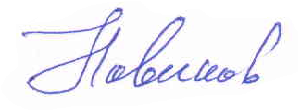 ____________________ Ю.М. НОВІКОВВведено в дію наказом ректора« 27 »   січня   2020 р.  №  15  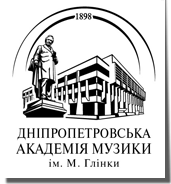 П Р О Г Р А М АВСТУПНОГО ІСПИТУЗ УКРАЇНСЬКОЇ МОВИ ТА ЛІТЕРАТУРИДЛЯ ВСТУПНИКІВ НА ЗДОБУТТЯ ОСВІТНЬО-ПРОФЕСІЙНОГО РІВНЯ „ФАХОВИЙ МОЛОДШИЙ БАКАЛАВР”НА ОСНОВІ ПОВНОЇ ЗАГАЛЬНОЇ СЕРЕДНЬОЇ ОСВІТИДніпро – 2020Тести з української мови та літератури укладено відповідно до чинних шкільних програм з української мови та української літератури і містять питання, які охоплюють основні теми та тематичні блоки названих предметів (з лексикології, фонетики, морфології, синтаксису, орфографії, пунктуації і т.д.). Також у частині тестових завдань, присвяченій українській літературі, перевірку знань побудовано, спираючись на основні розділи української літератури (давню, нову, новітню і т.д.).Тестові завдання містять 70 питань: 35 – з української мови, 35 – з української літератури. В кожному з цих блоків 35 питань 2 типів: 30 – за вибором однієї правильної відповіді, 5 – на встановлення відповідності.Оцінювання відбувається таким чином: завдання  з 1-го по 30  оцінюється у 1,5 бали, , з 36 по 65 – по 2 бали; завдання з 31 по 34 та з 66 по 69 оцінюється по 10 балів (кожна правильно встановлена відповідність у межах одного завдання оцінюється  по 2,5 балу); за 35 та 70 завдання – по 7,5 балу. За правильне виконання всіх 70 тестових завдань абітурієнт одержує максимальну кількість балів – 200.Тестові завдання відповідають вимогам ЗНО та призначені для вступників на освітній ступінь „Бакалавр”, які користуються спеціальними умовами вступу.Критерії оцінювання:Знайти речення, в якому неправильно вжито слово неділя:А) У неділю дідусь з онуком пішли гуляти в зимовий парк.Б) Була неділя, тихий час дозвілля.В) Вербна неділя – назва християнського свята.Г) Одна неділя має сім днів.Д) Від неділі до неділі – усе в одному ділі.Укажіть рядок, дієслова якого вживаються в початковій формі?А) таланити, шаленіємо, управився б, говорять;Б) щастити, буяти, скаженіти, керувати;В) вирувати, висловлюємося, говоріть, зробив би;Г) правити, фортунило, дейкають, ректи.У якому рядку всі слова запозичені?А) учитель, горище, біганина, швець, м’яч;Б) аташе, курорт, хутір, карниз, уява;В) денді, бал, ілюзія, рулон, блуза;Г) каньйон, взаємини, трагедія, волость, страх;Д) комісія, горизонт, гвардія, роздоріжжя,  кон’юнктура.Фразеологічний зворот ужитий у реченні:А) Розвалювалася темрява, з під-неї виходила земля.Б) У нього очі наче волошки в житі.В) Стоять мости над мертвими річками.Г) Говорить, як лисиця, а за пазухою камінь держить.Д) Я поклонюся знов дорозі, де подорожник пахне громом.Позначте безособове односкладне речення:А) Об цій порі знайшли їх трьох в одній долині.Б) Дорога. Ранок. Тиша.В) Швидко розвиднилося.Г) Затінок. Сутінь.Визначити  речення зі складеним підметом:А) Недалеко перед вами стоїть валка у вісім возів.Б) Старий озирнувся на чотири боки.В) Минуло чотири хвилини.Г) На четвертий день випав дощ.У якому реченні вжито слова-жаргонізми?А) збираю осені сліди, її шаленої утечі, її свавільної орди, її печальної предтечі.Б) Не хвались, як ідеш у поле, а хвались, як ідеш із поля.В) По обидва боки левад, через високі стовбури верб, видно на косогорах густі садки.Г) За два місяці ти матимеш такі шкари, бобочку, кліфт, колоса й чепу, що й на матроса плюнеш.Д) Прокопчук носив міліцейську шинелю з синього сукна, шапку-кубанку, штани-галіфе.Правильно наголошені всі слова в рядку:А) внестú, одинáдцять, разóм, черговúй;Б) новúй, катáлог, літóпис, листопáд;В) пóказ, диспансéр, перéпустка, спúна;Г) гастронóмія, індустрíя, квартáл, кýрятина;Д) феномéн, Хáрківщина, читáння, вúпадок. Указати рядок, дієслова в якому не вживаються без не-:А) не/хтувати, не/зчутися, не/навидіти, не/вгавати;Б) не/славити, не/поважати, не/могти, не/зрозуміти;В) не/обернувся, не/дописав, не/дочув, не/схотіла;Г) не/притомніти, не/дочитати, не/намалювала, не/завершила.10. Усі слова написані правильно в рядку: А) викладацький, молотьба, вохкість; Б) карпатський, дорожчати, робітництво; В) криворізький, об’їжджати, французський; Г) інтелігентський, сонячний, надхнення; Д) тюркський, свідотство, соняшник .Літеру е на місці пропуску треба писати в усіх словах рядка:А) б..регти, восьм..ро, шел..ст, п..ріжок; Б) з..леніти, виш..нька, к..шеньковий, ч..рнетка; В) мавп..ня, книж..чка, вел..тень, тр..вожний;Г) шерш..нь, визволит..ль, м..гдаль, в..селощі; Д) ріднес..нький, жод..н, кис..нь, с..зонний.Форми ступенів порівняння прикметників правильно утворено в рядку: А) багатший, більш вірогідний, щонайрозвинутіший, найбільш цивілізований; Б) менш відомий, пресильніший, найохайніший, найменш визначний; В) дешевший, сліпіший, найнижчий, найбільш самостійний; Г) повніший, більш прозорий, самий тонкий, найменш потужний; Д) кращий, менш цікавий, якнайшвидший, більш видатніший. Граматично правильно утворено словосполучення: А) програміст по професії;Б) відправити по пошті; В) виплатити по сто гривень; Г) дбайливий по відношенню до майна; Д) подорожувати по європейським країнам.  Кома НЕ СТАВИТЬСЯ в реченні (розділові знаки пропущені): А) На подвір’ї голосно сміються діти і пурхають горобці. Б) І жмуриться вікнами наша хатина і шепче задумливий сад. В) День був сонячним і небо здавалося ще більшим. Г) Жайворонок заспівав для своєї жіночки і їй теж захотілося злетіти в небо. Д) Мені потрібне слово а не слава. Простим є речення: А) Далеко чути звуки, гучно линуть голоси. Б) Ясної тихої днини кружляє над землею, сідає на обличчя павутиння. В) Пташині зграї злітають високо в небо, і від того здіймається вітер. Г) Осінь не забарилася, бо закони природи невблаганні.Через дефіс пишуться всі слова в рядку: А) генерал/майор, кіловат/година, міні/комп’ютер; Б) південно/бережний, південно/східний, північно/західний; В) військово/транспортний, військово/зобов’язаний,військово/юридичний; Г) ясно/зелений, ясно/окий, ясно/золотистий; Д) вогне/гасник, хліб/сіль, зліт/посадка.Однакова кількість звуків і букв у всіх словах рядка: А) щебечуть, вмиваєшся, рясно;Б) люлька, пам’ять, щільний; В) зв’язківець, плющ, якось; Г) приєднування, італієць, янгол; Д) б’ються, чапля, юність.Граматична помилка допущена в реченні: А) Будь ласка, перебуваючи на вокзалі, намагайтеся не смітити. Б) Перебуваючи на вокзалі, просимо вас не смітити. В) Не смітіть, перебуваючи на вокзалі. Г) Просимо вас не смітити на вокзалі. Д) Будь ласка, не смітіть, коли ви перебуваєте на вокзалі.Подвоєння літер у всіх словах НЕ відбувається в рядку: А) ван..а, шос..е, ем..іграція; Б) брюс..ельський, програм..а, ал..ея; В) Гол..андія, антен..а, сум..а;Г) шас..і, іл..юзія, хоб..і; Д) міс..ія, тон..а, мас..а.Апостроф на місці пропуску пишеться в усіх словах рядка: А) м..ясо, дев..ять, бур..ян, св..ято; Б) напівкам..яний, кур..єрський, дит..ясла, без..ядерний; В) кур..йозний, різьб..ярство, об..єкт, міжгір..я; Г) розм..якнути, від..єднати, торф..яний, п..юпітр; Д) інтерв..ю, медв..яний, безправ..я, ін..єкція.Виділене слово слід писати окремо в реченні: А) Що/б випросити оцту, і то треба язик мати. Б) Як/би не смужки диму, можна було б подумати, що в селі нема жодної хати.В) Як/би ми знали, о, як/би ми знали, що буде з нами, о, що буде з нами! Г) То/ж не дівчина, а справжнісінький вихор.             Д) Густі хмари не пускали місяця на небо, про/те він продерся крізь перепони. Через дефіс пишуться всі слова в рядку:А) генерал/майор, кіловат/година, міні/комп’ютер;Б) південно/бережний, південно/східний, північно/західний;В) військово/транспортний, військово/зобов’язаний, військово/юридичний;Г) ясно/зелений, ясно/окий, ясно/золотий;Д) вогне/гасник, хліб/сіль, зліт/посадка.Складносурядне речення утвориться, якщо серед варіантів продовження речення «зранку ми почали непокоїтися…» обрати:А) так що настрій зіпсувався на цілий день.Б) бо кожен з нас почувався досить невпевнено.В) проте погода посприяла нам і цього разу.Г) й обговорити можливі перешкоди.Д) передчуваючи серйозні ускладнення. У якому рядку всі слова є прикметниками?А) четвертий, сьомий, сотий, тисячний;Б) мій, твій, свій, наш;В) зелень, блакить, юнь, голубінь;Г) прохолодний, осінній, жовтогарячий, теплий.У яких рядках усі слова пишуться з м’яким знаком?А) олівец.., знан..ня, лл..є, сілл..ю;Б) квітон..ка, зозул..ка, матін..ка, юн..ка;В) стрілец.., мал..ва, жал..,, мен…ший;Г) сопіл..ці, рибал..ці, дивиш..ся, піс..ня;Д) різ..бяр, їдал..ня, сподівают..ся, дз..об.У якому реченні правильно розставлені розділові знаки?А) Скрізь лежить білий сніг: на озері, річці, ставку.Б) Зимове сонце з’явилось на мить, і заховалося за хмарами.В) Засніжені поля луги сплять глибоким сном.  Г) І ліс і поле одягли срібні шати.У якому рядку всі слова потрібно писати з великої літери?А) (В, в)елес, (Д, д)ніпро, (Р., р)іздво;Б) (К, к)алина, (З, з)евс, (Ч, ч)орне (М, м)оре;В) (К, к)нязь, (Ч, ч)ернігів, (У, у)країнський;Г) (К, к)арпати, (К, к)онотопський, (Є, є)вропа.У якому рядку всі слова є синонімами?А) люб’язний, бадьорий, непідробний;Б) ввічливий, чемний, привітний;В) життєрадісний, справжній, рухливий;Г) веселий, істинний, делікатний.У якому рядку всі слова є спільнокореневими?А) водяник, водичка, наводнити;Б) підводний, вода, водити;В) водій, заводити, завод;Г) надводний, заводський, обводити.Правильну відмінкову форму числівника шістсот дев’яносто вісім наведено в рядку:А) Р.в. шестиста дев’яноста восьми;Б) Д.в. шестисот дев’яноста вісьмом;В) З.в. шістсот дев’яноста вісьмом;Г) О.в. шестистами дев’яноста вісьмома;Д) М.в. (на) шестистах дев’яноста вісьмох.   31. До  кожного варіанту відокремлення, позначеного цифрою, доберіть    речення, позначене буквою:          Відокремлений член речення 1) означення 2) прикладка 3) обставина 4) додаток           Приклади А) Росить Дніпро, світам на подив, нові сади, нові поля. Б) Дикі качки, крім базару, водяться на лугових озерах та очеретах і тихих-тихих плесах по річках. В) Я прожив, моя мила, ці літа у найвищому щасті. Г) Село, зачароване зоряним небом, хороше синіє розкиданими хатками. Д) Тихо-тихо стікає на землю зерно — перестояні сльози степів. 32. До кожного виду підрядного речення, позначеного цифрою, доберіть відповідний приклад, позначений буквою:Вид підрядного речення 1) означальне 2) з’ясувальне 3) обставинне мети 4) обставинне причини Приклади А) Тієї хвилини, коли сходить перша зірка, родина сідає за багатий стіл. Б) Він чаклун, бо бачить крізь землю усі підземні ріки, озера й ставки. В) Щоб прийшло на землю сподіване щастя, треба великої праці. Г) Так яблуками пахне у хатинці, як пахнуть хати тільки восени. Д) Як жаль, що у людськім житті не всім стрічаються Брюллови!33. Установіть відповідність між словами та частинами мови, до яких вони належать:А) Там, попідвіконню, добре, навесні.                       1) Іменники.Б) Семеро, троє, вісім, мільйон.                                         2) Прислівники.В) Четвірка, трійка, отара, зграя.                                       3) Займенники.Г) Дводенний, зелений, тризначний,                          4) Прикметники.десятирічний.                                                                     5) Числівники.34. Установіть відповідність між початком прислів'я та закінченням:А) У чужій сторонці...		        	1) ...те на язиці.Б) Що на думці... 				2) ...у книзі знайду.В) Де розумом не дійду...			3) ...ніж у чужій стрісі.Г) Пташині краще в лісі... 		4)...не так світить сон це.5) ...як соловей без пісні.
35. Установіть відповідність між типами речень та прикладами їх:А) Просте, односкладне, розповідне.  1) Захоплююся традиціями рідного народу.Б) Просте, двоскладне, розповідне.    2) Пісня - голос душі українця.В) Просте, двоскладне, спонукальне  3) Хай живе мова великого народу!                                                               4) Які колискові співала мама тобі?36.  Марусі Чурай  приписують авторство народної пісні:А) «Чи не той то хміль…»;Б) «Зажурилась Україна» ;В) «Засвіт встали козаченьки»;Г) «Ой, морозе, Морозенку»;Д) «Ой весна, весна-дням красна». 37. Утекти з полону Ігореві зі «Слова про прохід Ігорів» допоміг:А) Святослав; Б) Всеволод;В) Кончак;Г) Взак;Д) Овлур.38. Народна історична пісня «Чи не той то хміль»:А) уславлює перемогу Б. Хмельницького під Жовтими Водами;Б) засуджує Б. Хмельницького за Переяславську угоду;В) уславлює красу зеленої природи, хмелю-символу здоров’я, краси, сили;Г) засуджує Саву Чалого за зраду;Д) закликає українців бути дружними та згуртованими у боротьбі проти ворогів.39. «… Моторний, ласкавий, гарний і проворний, і гострий, як на бритві сталь», - так говорить автор про:А) Б. Хмельницького («Чи не той то хміль»);Б)  Ярему («Гайдамаки» т. Шевченка);В) Енея («Енеїда» І.Котляревського);Г) Миколу («Наталка-Полтавка» І. Котляревського);Д) Лукаша («Лісова пісня» Лесі Українки).40. Засудження самодержавства й кріпосництва в Російській імперії, Вірно підданства й аморальності земляків-перевертнів – провідний мотив твору Т. Шевченка:А) «Катерина»;Б) «Сон» («У всякого своя доля»);В) «Гайдамаки»;Г) «І мертвим, і живим, і ненародженим…»;Д) «Кавказ».41. Гонта і Ярема – герої твору Т. Шевченка:А) «Кавказ»;Б) «Сон» («У всякого своя доля»);В) «Гайдамаки»;Г) «І мертвим, і живим, і ненародженим…»;Д) «Катерина».42. Наскрізним композиційним прийомом у романі «Чорна рада» П. Куліша є:А) сни кожного героя твору;Б) образ дороги;В) батальні сцени;Г) позначення дати кожної події;Д) очікування героями виборів гетьмана.43. За жанром повість І. Нечуя –Левицького «Кайдашева сім’я»:А) соціально-психологічна;Б) історична;В) пригодницька; Г) соціально-побутова;Д) авантюрна.44. Сюжетною основою для написання роману П. Мирного та І. Білика став нарис:А) «Чіпка»;Б) «Пропаща сила»;В) «Подоріжжя від Полтави до Гадячого»;Г) «Так це та правда?!»;Д) «Лихі люди».45. Вірш «Чого являєшся мені у сні…» І. Франка написаний у формі:А) монологу;Б) діалогу;В) сну;Г) молитви;Д) сповіді.46. Новела М. Коцюбинського «Intermezzo»:А) житійна;Б) пригодницька;В) фантастична;Г) автобіографічна;Д) документальна.47. Повість «Земля» О. Кобилянської  належить до творів:А) класицизму;Б) сентименталізму;В) романтизму;Г) реалізму;Д) модернізму.48. Провідним мотивом вірша «Contrа spem spero!» є:А) сумніви щодо можливості одужання хворої молодої людини;Б) заперечення права  молодої людини на справжнє щастя;В) любов до рідного краю, його історії, традицій, культури;Г) місце митця в суспільному житті;Д) заперечення тужливих настроїв, неприродних для молодості.49. Суперницею Мавки в драмі-феєрії Л. Українки «Лісова пісня» виступає :А) доля;Б) мати Лукаша;В) Килина; Г) Русалка;Д) Русалка Польова.50. Символом розпачу від прощання з рідним краєм у новелі «Камінний хрест» є:А) горб;Б) хрест;В) танець;Г) камінь;Д) збіжжя.51. Цикл памфлетів М. Хвильового, якими він розпочав знамениту літературну дискусію 1925-1928 рр., називався:А) «Сині етюди»;Б) «Камо грядеш» («Куди йдеш?»);В) «Нарід чи чернь?»;Г) «Думки проти течії».52. Автор драматичної поеми «Ярослав Мудрий»:А) М. Куліш;Б) І. Кочерга;В) О. Корнійчук;Г) І. Микитенко.53. Поезія П. Тичини «Ви знаєте, як липа шелестить» належить до:А) патріотичної лірики;Б) пейзажної лірики;В) філософської лірики;Г) інтимної лірики;Д) громадянської лірики.54. Великий вплив на формування світогляду М. Рильського мав композитор , у сім’ї якого мешкав Рильський-гімназист:А) М. Лисенко;Б) Ф. Шопен;В) В. Моцарт;Г) П. Майборода.55. Римування у вірші «Любіть Україну» В. Сосюри:А) суміжне;Б) перехресне;В) кільцеве;Г) монорима; Д) білий вірш.56. Оригінальний жанр українського фольклору:А) балада;Б) дума;В) новела;Г) історична пісня.57. Автор рядківЧервона калино, чого в лузі гнешся?Чого в лузі гнешся?Чи світла не любиш, до сонця не пнешся?До сонця не пнешся?:А) Леся Українка;Б) Ліна Костенко;В) Іван Франко;Д) Василь Стус.58. Своє ставлення до української мови (з байдужого на прихильне) з часом змінює:А) Уля;Б) Рина;В) Килина;Г) тьотя Мотя;Д) Баронова-Козино.59. Повість «Зачарована Десна» - це:А) спогади про дитинство;Б) твір про колективізацію;Г) твір про війну.60. Автором «Київського вальсу»,  «Пісні про Київ»,  «Стежини», «Ми йдем, де трави похилі» є:А) В. Сосюра;Б) Д. Луценко;В) Д. Павличко;Г) А. Малишко.61.Головним героєм твору І. Багряного «Тигролови» є:А) Григорій Многогрішний;Б) Андрій Туман;В) Майор НКВС Медвин.62. У новелі «Три зозулі з поклоном» Гр. Тютюнника розповідь ведеться від: А) першої особи;Б) другої особи;В) третьої особи.63. Головна тема роману «Тигролови» І. Багряного – зображення:А) радянських політв’язнів 50-х років ХХ ст.;Б) протистояння людини-особистості тоталітарній системі;В) красивого почуття кохання Григорія до Наталки;Г) способу життя українців-переселенців на Далекому Сході.64. Епілогом у романі «Маруся Чурай» є розділ:А) «Сповідь»;Б) «Страта»;В) «Дідова балка»;Г) «Якби знайшлась неопалима книга»;Д) «Весна, і смерть, і світле воскресіння».65. У кінці твору Л. Костенко Марусі Чурай пропонує одружитися:А) Семен Черкес;Б) Грицько Бобренко;В) Мартин Пушкар;Г) Яким Шибилист;Д) Іван Іскра.66. Установити відповідність:Дійова особаДядько Лев.Перелесник.Лісовик.Той, що в скалі сидить.ВчинокА. Ріже свого пальця, щоб урятувати красу Русалки Польової.Б. Перетворює Лукаша на вовкулаку.В. Забирає Мавку під землю.Г. Рятує Мавку, огортаючи вогнем вербу, на яку вона перетворилася.Д. Захищає дуб від охочих його зрубати.67. Установити відповідність:Сюжетний елементЗав’язкаРозвиток дії.КульмінаціяРозв’язка.Подія ( «Катерина» Т. Шевченка)А. Вигнання зганьбленої дочки з дому.Б. Звернення до дівчат бути обачними в коханні.В. Самогубство героїні.Г. Випадкова зустріч Катерини з Іваном на чужині.Д. Знайомство й кохання Катерини з москалем.68. Установити відповідність («Наталка-Полтавка» І. Котляревського):Дійова особаВозний.Виборний.Микола.Петро.Дія у творіА. Допомагає за винагороду владнати «сердечне діло».Б. Просить Терпелиху благословити молодих.В. Розповідає про театр.Г. співає пісню «Віють вітри, віють буйні».Д. Добирається на Тамань до козаків.69. Установити відповідність:Літературний жанрАфоризм.Байка.Пісня.Поема.ПрикладА. «Всякому місту звичай і права…».Б. «Світ мовив мені, та не спіймав».В. «Бджола та шершень».Г. «De libertate».Д. «Слово про похід Ігорів».70. Установити відповідність:Художній засіб Епітет.Порівняння.Фразеологізм.УривокА.  «А що ми люди чеснії і без худої науки, то от вам хліб святий у руки».Б. «… а слізоньки з очиць так і капотять!»В. «Зоставсь Василь і стоїть сам не свій».Г. «Ось і зачервоніло на тій дорозі, де йому треба йти, і розсіялось, мов сукно».Правильні відповіді до 59 або менше завданьменше 105 балівПравильно виконано 60 завдань (1 – 30 та 36 – 65)105 Правильно виконано всього 61 завдання (з виконанням одного будь-якого з 31 по 34, або з 66 по 69)115Правильно виконано всього 62 завдання (з виконанням двох будь-яких  з 31 по 34, або з 66 по 69)125Правильно виконано всього 63 завдання (з виконанням трьох будь-яких з 31 по 34, або з 66 по 69)135Правильно виконано всього 64 завдання (з виконанням чотирьох будь-яких з 31 по 34, або з 66 по 69)145Правильно виконано всього 65 завдань (з виконанням п’яти будь-яких з 31 по 34, або з 66 по 69)155Правильно виконано всього 66 завдань (з виконанням шести будь-яких з 31 по 34, або з 66 по 69)165Правильно виконано всього 67 завдань (з виконанням семи будь-яких з 31 по 34, або з 66 по 69)175Правильно виконано всього 68 завдань (з виконанням восьми  - з 31 по 34 та з 66 по 69)185Правильно виконано всього 69 завдань (з виконанням 35 або 70 завдання)192,5Правильно виконано всього 70 завдань (з виконанням 35 та 70 завдання)200